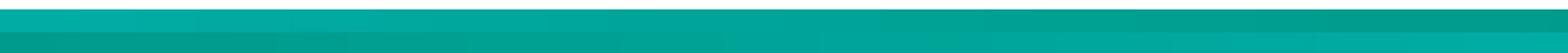 Position TitleProgram Development CoordinatorLevelBReports to (role)Ashleigh Lin, Program Head, Mental HealthAshleigh Lin, Program Head, Mental HealthAshleigh Lin, Program Head, Mental HealthTeamEmbraceEmbraceEmbraceLocationTelethon Kids institute, 15 Hospital Avenue, NedlandsTelethon Kids institute, 15 Hospital Avenue, NedlandsTelethon Kids institute, 15 Hospital Avenue, NedlandsPURPOSE OF POSITIONProvide a brief description of the general nature of the position; an overview of why the job exists; and what the job is to accomplish.To be the engine room that drives the formation of an exciting new research collaboration in youth mental health. This role will work with research leaders to conceptualise and implement a strategy to ensure stakeholders are identified and included while facilitating meetings to develop a strong collective vision and clear work plan that will form the basis of a compelling funding prospectus.KEY RESPONSIBILITIESA maximum of 5 primary responsibilities for the positionList in order of importanceWorkplace Safety is mandatory for all Job DescriptionsKey ResponsibilitiesTasks required to achieve Key ResponsibilitiesMeasuresStakeholder relationsStakeholder mapping to identify key players in the areaEngagement strategy to involve external and internal stakeholders in the project developmentDevelopment of clear vision and outcomesStakeholder engagementCommunicationsDevelop strong internal and external communication channels to engage with project stakeholdersDevelop communications strategy and materials to promote the project and attract fundingPositive engagement of key stakeholdersHigh quality prospectus, web copy and other materials as determined by the communications strategyProject managementCreate project development milestones, timeline and implementation scheduleArrange and facilitate workshops and meetingsReport on progress against implementation scheduleEffective meetings with high levels of engagementClear workplan that meets milestonesWorkplace SafetyTake reasonable care for your own safety and health and avoid harming the safety and health of others through any act or omission at work. Identify and assess workplace hazards and apply hazard controls. Report every workplace injury, illness or near miss, no matter how insignificant they seem.Abide by Telethon Kids Institute policies and procedures.Responsibilities are embedded in work practices.Hazards are effectively managed or reported. Accidents and incidents are reported in a timely manner. All applicable safety policies and procedures are sought, understood and implemented.ESSENTIAL CRITERIAQualifications: (what are the minimum educational, technical or professional qualifications required to perform the role)Relevant tertiary qualification in communications, marketing, project management or allied healthEssential Skills, Knowledge & Experience: Experience working in a research environmentDemonstrated interest in mental health issuesOutstanding stakeholder relationship skillsHigh level project management skillsExcellent written and verbal communications skills, with experience in developing compelling narrativesHigh attention to detailAbility to work under pressure and meet deadlinesDIRECT REPORTSList by job title any positions to be supervised by this roleNoneApproved by:Tim McInnis Date approved:13/3/19Reviewed by P&C:13/3/19 